АДМИНИСТРАЦИЯ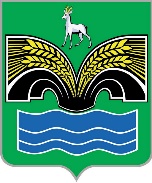 СЕЛЬСКОГО ПОСЕЛЕНИЯ ХИЛКОВОМУНИЦИПАЛЬНОГО РАЙОНА КРАСНОЯРСКИЙСАМАРСКОЙ ОБЛАСТИПРОЕКТПОСТАНОВЛЕНИЕот _____________ 2023 года № ___Об утверждении Перечня нормативных правовых актов, содержащих обязательные требования, оценка соблюдения которых является предметом муниципального контроля в сфере благоустройства на территории сельского поселения Хилково муниципального района Красноярский Самарской области                 В соответствии с Федеральным законом от 31.07.2020 № 248-ФЗ «О  государственном контроле (надзоре) и муниципальном контроле в Российской Федерации», Федеральным законом от 31.07.2020 № 247-ФЗ «Об обязательных требованиях в Российской Федерации», решением Собрания представителей сельского поселения Хилково муниципального района Красноярский Самарской области от 17.109.2021  № 30 «Об утверждении Порядка установления и оценки применения, содержащихся в муниципальных нормативных правовых актах обязательных требований», Уставом сельского поселения Хилково муниципального района Красноярский Самарской области:Утвердить Перечень нормативно правовых актов, содержащих обязательные требования, оценка соблюдения которых является предметом муниципального контроля в сфере благоустройства на территории сельского поселения Хилково муниципального района Красноярский Самарской области согласно Приложению.Опубликовать настоящее распоряжение на официальном сайте администрации муниципального района Красноярский Самарской области в подразделе «Контрольно-надзорная деятельность» раздела «Поселения».Настоящее Распоряжение вступает в силу со дня его официального опубликования.Контроль за исполнением настоящего распоряжением оставляю за собой.Глава поселения					                О.Ю. ДолговПриложение к постановлению администрациисельского поселения Хилковомуниципального района КрасноярскийСамарской области№ ___________________ПЕРЕЧЕНЬнормативных правовых актов, содержащих обязательные требования, оценка соблюдения которых является предметом муниципального контроля в сфере благоустройства на территории сельского поселения Хилково муниципального района Красноярский Самарской области№Наименование вида нормативно правового акта, дата номер утвержденияРеквизиты структурных единиц нормативного правового акта,  содержащих обязательные требованияОписание круга лиц, и (или) видов деятельности, и (или) перечня объектов, в отношении которых применяются обязательные требованияРеквизиты структурных единиц нормативных правовых актов, предусматривающих установление административной ответственности за несоблюдение обязательных требований (при их наличии)Наименование и иные реквизиты  нормативно правового акта об утверждении проверочных листов( список контрольных вопросов)Закон Самарской области от 13.06.2018 № 48-ГД «О порядке определения границ прилегающих территорий для целей благоустройства в Самарской области»https://base.garant.ru/44486262/Текст в полном объемеЮридические лица, индивидуальные предприниматели, Физические лицаКодекс Российской Федерации об административных правонарушениях от 30.12.2001 N 195-ФЗ (ред. от 24.09.2022 )Федеральный закон от 06.10.2003 № 131-ФЗ «Об общих принципах организации местного самоуправления в Российской Федерации»http://pravo.gov.ru/proxy/ips/?docbody=&nd=102083574Текст в полном объемеЮридические лица, индивидуальные предприниматели, Физические лицаКодекс Российской Федерации об административных правонарушениях от 30.12.2001 № 195-ФЗ (ред. от 24.09.2022 )Федеральный закон от 31.07.2020  № 248-ФЗ «О государственном контроле (надзоре) и муниципальном контроле в Российской Федерации»http://pravo.gov.ru/proxy/ips/?docbody=&nd=102083574Текст в полном объемеЮридические лица, индивидуальные предприниматели, Физические лицаКодекс Российской Федерации об административных правонарушениях от 30.12.2001 № 195-ФЗ (ред. от 24.09.2022 )Правила благоустройства на территории сельского поселения Хилково муниципального района Красноярский Самарской области, принятые решением Собрания представителей сельского поселения Хилково муниципального района Красноярский Самарской области от 03.07.2020 № 25 https://kryaradm.ru/gradostroitelstvo-hilkovo/category/931-pravila-blagoustrojstvaТекст в полном объемеЮридические лица, индивидуальные предприниматели, Физические лицаКодекс Российской Федерации об административных правонарушениях от 30.12.2001 N 195-ФЗ (ред. от 24.09.2022 )